Aranžérske práce s vianočnou tematikou     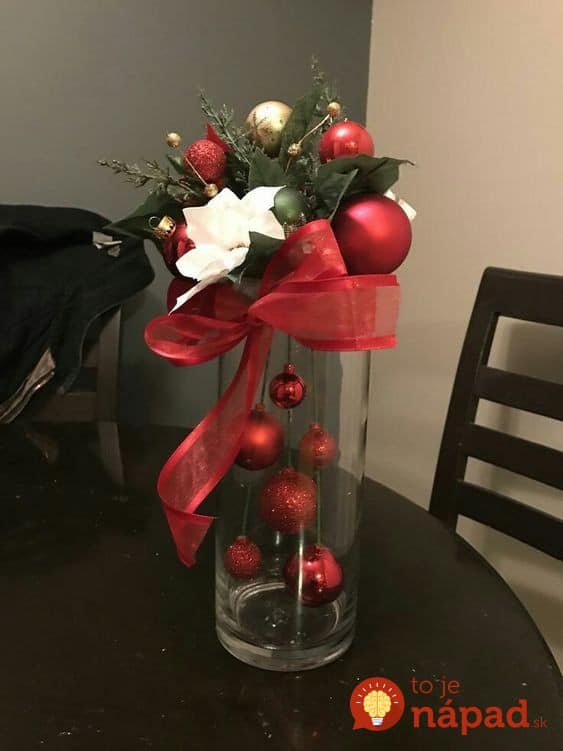 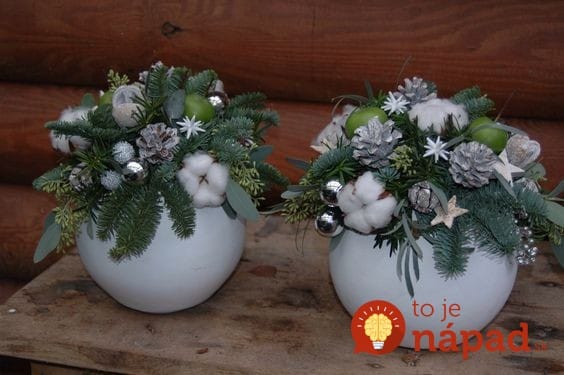 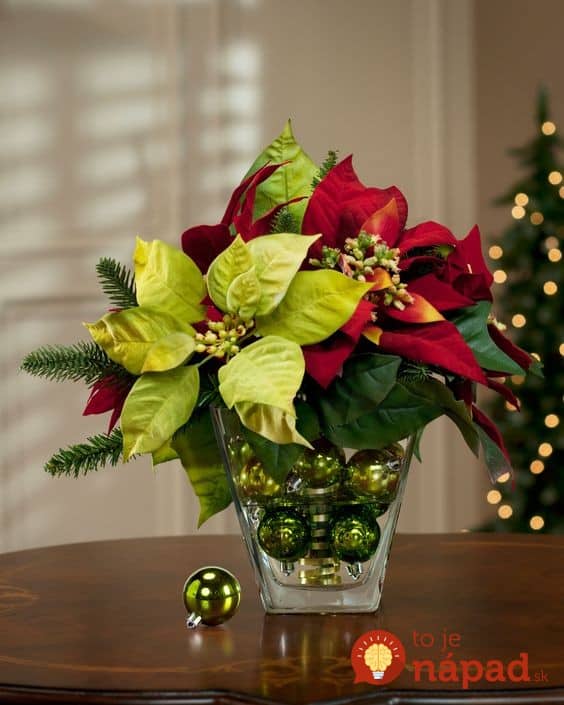 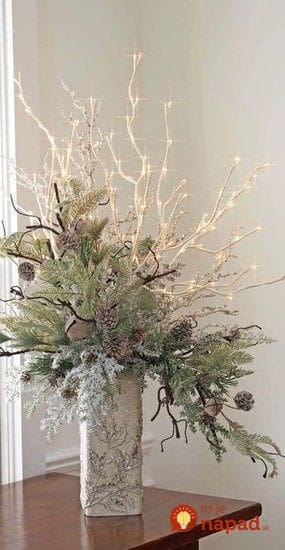 Zopár typov na aražovanie s vianočnou tematikou.Ak ste niečo vytvorili, pochválte sa poslaním do skupiny. Ak nemáte zatiaľ doma vianočnú výzdobu pošlite obrázok z internetu, ktorý sa Vám páči, s vianočnou tematikou.